MATEMATIKA PONEDJELJAK 26.10.2020.LK ZBROJI PRSTIMA I NAPIŠI REZULTAT: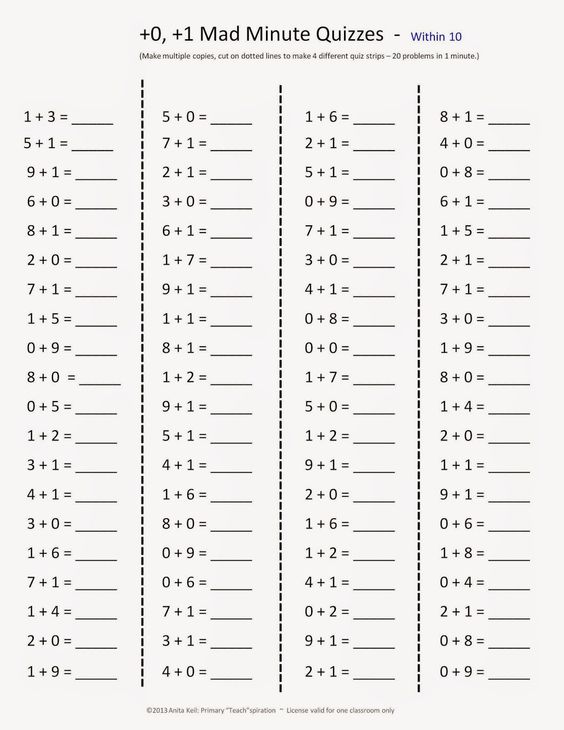 